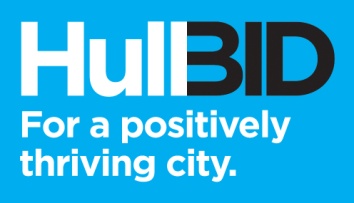 EVENING ECONOMY GROUP MEETING MINUTESThursday 10th  August 2017Present:  K Shillito (HullBID – chair), James Claxton (Singular Constructs), Adam Bryson (Kerbedge), John Swinton (Kerbedge), Melissa Ludon (Garbos), Susan Beer (Riddlers/Cheese/Silvers), Ian Goode (Humberside Police), Andy Rollin (24/7 Security), Danielle Laud (Furley & Co), Robert Jackson (Burlington/Trinity/Star of the West), Jenny Howard-Coombes (Freedom Festival)Previous Minutes – read and approved.Ian Goode – speaker – Humberside PoliceIan reported back on the current workings of Humberside Police and what their priorities are.  220 new officers are going through the recruitment process which will help alleviate natural wastage from retirement etc but it may be 2-3 years before you see a noticeable effect on the streets.  Special Constables will have a greater role to play – they are re-launching the NTE team which used to be in place with an emphasis dealing with local issues between 7-10pm before defaulting to normal NTE patrol afterwards. They will be ring fenced so they are kept in the city centre and police licensing will take on the responsibility of training and tasking them.  Ian has raised awareness over concerns with NTE policing and has requested consideration be given to funding additional staff and especially on red dates for the rest of the year. Ian reported that the Police and Crime Commissioner Keith Hunter had a ‘pot of money’ which could be tapped into to provide cover for hours beyond 11pm and could be looked at for Street Marshalls.  Kathryn Shillito said HullBID would be hoping to utilise some of these funds to update the BID radio system to digital.  Samantha Bowley (Ian’s successor) has more skills around working with the vulnerable and this work is seen as a priority, however the force will not have a designated person/s who will take sole responsibility for night time policing.  Robert Jackson said that there used to be a good police presence on weekend evenings but Ian responded back that it was simply down to budget cuts that fewer officers were around.Jenny Howard-Coombes – speaker – Freedom FestivalJenny outlined the scope of works that Freedom undertakes and the spread of the event which this year incorporates Queen’s Gardens and Zebedee’s Yard to a much greater degree.  The event in Queen’s Gardens is a spectacle that will generate much interest.  Similarly there will be a production taking place in Albion Street Car Park (which was used last year).  Anyone wishing to learn more can contact Jenny on jenny@freedomfestival.co.uk Hull Street Food NightsThe last two events of the year are on the 17th August and 21st September.  The events have been hugely successful and generated roughly 10,000 people at each one.  Vendors are rotated for variety but all have to be high quality.  HullBID is thinking of hosting more across 2018 and any BID bar/food outlet is welcome to attend if they can provide a quality offering that fits with the quality/grown up theme of the event.  We are also considering a Christmas Street Food Night to include commodities such as Bratwurst and mulled wine but this may take place in another part of the city rather than Zebedee’s Yard.Yum! Festival of Food and DrinkTaking place Friday 11th/Saturday 12th August around the Rosebowl and in Queen’s Gardens.  Over 80 stalls with a dedicated (free) kid’s area.  Now in its 7th year, we expect numbers to be around the 25,000 mark.  Hull Trinity FestivalTakes place Saturday 23rd/Sunday 24th September in Zebedee’s Yard from 1pm until around 9pm.  Headliners this year are The Ordinary Boys on Saturday and The Magic Numbers on Sunday with a guest appearance by Little Barries.  We will again be asking Warren Records to pull together all the local bands.  We’re indebted to our 3 main sponsors who will have marquees in the Yard (McCoy’s, Shoot the Bull and Oscars Bar).  Without their financial support this event would have been difficult to stage due to increasing costs.City of Culture updateDetails of the fourth and final season will be announced on the 31 August.  Post- 2017, there will be a Hull Culture Company set up to continue the legacy (we are still City of Culture until the next handover in 3 years) in the interim, HullBID is part of a steering group helping shape what this will look/feel like.  Keep up to date with the culture events by visiting www.Hull2017.co.uk ChristmasHullBID will focus funds on a dedicated Christmas media campaign highlighting all the events taking place and additionally our Christmas Street Food event.Date of next meeting to be advisedWITH GRATEFUL THANKS TO GARBO’S FOR ACCOMMODATING THE MEETING